		Проект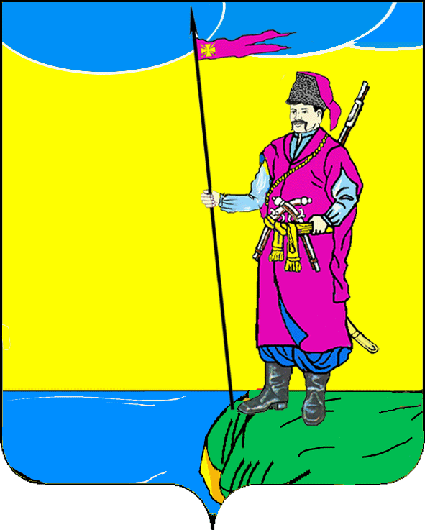  АДМИНИСТРАЦИЯ ПЛАСТУНОВСКОГО СЕЛЬСКОГО ПОСЕЛЕНИЯ ДИНСКОГО РАЙОНАПОСТАНОВЛЕНИЕот ____________						                                       № ____станица ПластуновскаяОб утверждении методики мониторинга коррупционных рисков в администрации Пластуновского сельского поселения Динского района для определения перечня должностей, в наибольшей степени подверженных риску коррупцииНа основании Федерального закона от 25 декабря 2008 года № 273-ФЗ «О противодействии коррупции», Закона Краснодарского края от 23 июля 2009 года № 1798-КЗ «О противодействии коррупции», постановления главы администрации (губернатора) Краснодарского края от 30 июля 2009 года                  № 656 «О мониторинге восприятия уровня коррупции в исполнительных органах государственной власти Краснодарского края», устава Пластуновского сельского поселения Динского района и в целях противодействия коррупции лицами, замещающими муниципальные должности и должности муниципальной службы в администрации Пластуновского сельского поселения Динского района, п о с т а н о в л я ю:1. Утвердить Методику мониторинга коррупционных рисков в администрации Пластуновского сельского поселения Динского района для определения перечня должностей, в наибольшей степени подверженных риску коррупции (прилагается).2. Возложить на общий отдел администрации Пластуновского сельского поселения Динского района (Лавриненко) обязанности по исполнению настоящего постановления и подготовке заключений по результатам проведения мониторинга коррупционных рисков в администрации Пластуновского сельского поселения Динского района.3. Общему отделу администрации Пластуновского сельского поселения Динского района (Маликов) обнародовать настоящее постановление в установленном порядке и разместить его на официальном сайте администрации Пластуновского сельского поселения Динского района в сети Интернет. 4. Постановление вступает в силу после его официального обнародования.Глава Пластуновского сельского поселения                                                                         С.К. Олейник                                                                           ПРИЛОЖЕНИЕ № 1                                                                              УТВЕРЖДЕНА			                                 постановлением администрации		                                        Пластуновского сельского поселения                                                                         Динского района				    	              от _____________  №	_______	 МЕТОДИКАмониторинга коррупционных рисков в администрации Пластуновского сельского поселения Динского района для определения перечня должностей, в наибольшей степени подверженных риску коррупции1. Настоящая Методика мониторинга коррупционных рисков в администрации Пластуновского сельского поселения Динского района для определения перечня должностей, в наибольшей степени подверженных риску коррупции (далее – мониторинг коррупционных рисков) определяет систему непрерывного наблюдения и анализа коррупционных рисков в целях определения сфер муниципального управления и перечня должностей, в наибольшей степени подверженных риску коррупции (далее – коррупциогенные должности).2. Мониторинг коррупционных рисков проводится на основании данных, полученных в результате:1) экспертных заключений, полученных при экспертизе проектов нормативных правовых актов и нормативных правовых актов администрации Пластуновского сельского поселения Динского района на коррупциогенность.;2) независимой экспертизы нормативных правовых актов администрации Пластуновского сельского поселения, за исключением содержащих сведения, составляющие государственную тайну, или сведения конфиденциального характера, размещенных на официальном сайте администрации Пластуновского сельского поселения Динского района. Информацию предоставляет специалист, ответственный за размещение информации на официальном сайте Пластуновского сельского поселения Динского района;3) мониторинга восприятия уровня коррупции в администрации Пластуновского сельского поселения Динского района.4) общественной экспертизы социально - значимых решений администрации Пластуновского сельского поселения Динского района;5) экспертизы обращений граждан на наличие сведений о фактах коррупции; 6) статистического наблюдения за уровнем регистрируемых коррупционных правонарушений;7) мониторинга уведомлений о фактах обращения в целях склонения муниципального служащего к совершению коррупционных правонарушений;8) мониторинга достоверности и полноты предоставленных сведений о доходах, имуществе и обязательствах имущественного характера муниципальных служащих и граждан, претендующих на замещение должностей муниципальной службы.3. В результате анализа данных, указанных в пункте 2 настоящей Методики, общий отдел администрации Пластуновского сельского поселения Динского района ежегодно, не позднее 1 апреля года, следующего за отчетным, составляет отчет о проведении мониторинга коррупционных рисков в администрации Пластуновского сельского поселения Динского района (далее – отчет).4. Отчет должен содержать:информацию о сферах муниципального управления, в наибольшей степени подверженных риску коррупции;информацию о перечне должностей, в наибольшей степени подверженных риску коррупции:предложения о ликвидации (нейтрализации) коррупционных рисков.5. Отчет подлежит направлению в Совет по противодействию коррупции в сферах деятельности администрации Пластуновского сельского поселения Динского района, в общий отдел администрации Пластуновского сельского поселения Динского района для обнародования на информационных стендах и размещения на официальном сайте администрации Пластуновского сельского поселения Динского района в сети Интернет. 6. Действия должностных лиц, органа, осуществляющего мониторинг, могут быть обжалованы в судебном порядке в соответствии с действующим законодательством Российской Федерации.Глава Пластуновского сельского поселения                                                                                      С.К. Олейник